BECAS Y APOYOS COMPLEMENTARIOS DE FORMACIÓN EN CP-CONAHCYTConvocatoria 2023 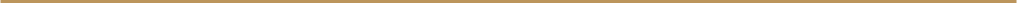 Formato Reg-CP23Lugar y fecha de elaboraciónA quien corresponda:Por este medio, me permito informar los datos de (X) estudiantes que serán postulados y que desean participar en la Convocatoria de Becas y Apoyos Complementarios de Formación en CP -CONAHCYT 2023, los cuales son estudiantes regulares, en programas escolarizados y de tiempo completo en el (Institución) Se expide la presente para los usos legales que convengan.Atentamente,______________________________________Nombre y Firma del funcionario que expide la constancia.Sello InstitucionalNombre Programa AcadémicoGradoSEDECVU estudianteNombre EstudianteFecha inicio estudiosFecha término de estudiosFecha de inicio BecaFecha Término Beca